Angličtina 6. – skupina MW     Zadání : 6.4 – 8.4. (9.4) (pošli úkol č. 3)1.   zhlédněte na YOUTUBE a zkuste porozumět používání neurčitého členu a/an Odkaz - https://www.youtube.com/watch?v=6bqTrxipXfc2. Zapamatujte si, že ZERO ARTICLE (nulový člen) nepoužíváme, je-li     a) podstatné jméno v množném čísle    b) u nepočitatelných podstatných jmen (U -uncountable)3. Doplň WB p. 35/6  + TB p.45/6b (napiš do sešitu jen číslo věty a člen a – an – x = x znamená, že u podstatného jména člen není).vzor – například 3. -  a, 4. – x)…I wish everyone Happy Easter !! 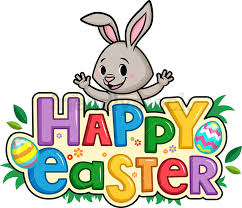 